Dine and Donate forCoulee Region RSVP Event“Who will be Smarter than a 5th Grader”Team Eagle Bluff-Donna and Anthony 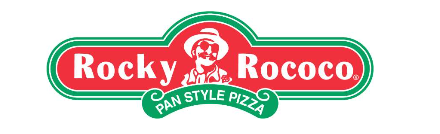 Visit Rocky Rococo Pan Style PizzaTuesday, March 10th, 20204:00pm-9:00pmEnjoy a delicious Dinner with Family and Friends at Rocky’s.Dine in, Take out or Drive-thruRocky Rococo, 1239 Crossing Meadows Dr.Rocky Rococo, 40 Copeland Ave.Present voucher below at time of purchase and12.5% of your purchase will be donated toCoulee Region RSVP-------------------------------------------------------------------------------------------------------------------------------------------------- Please Present at time of purchaseName   _________________________________________________________________________________ I Support Coulee Region RSVPTotal net Sales $_____________ filled out by employee and attach to receipt.